SMLOUVA O NÁJMU ČÁSTI POZEMKU č. DČ/216/2022kterou níže uvedeného dne, měsíce a rokupodle § 2201 a násl. zák. č. 89/2012 Sb., občanský zákoník (dále NOZ), uzavřelyStřední průmyslová škola dopravní, Plzeň, Karlovarská 99se sídlem:	Karlovarská 1210/99, 323 00 PlzeňIČO:	69457930 DIČ:	CZ69457930zastoupená: 	Ing. Irenou Novákovou, ředitelkou školyE-mail: 	bankovní spojení:	č. ú.: (dále v textu jen „Pronajímatel“) aČeská pošta, s.p.se sídlem:			Politických vězňů 909/4, 225 99, Praha 1IČO:			47114983DIČ:			CZ47114983Zastoupen:			Ing. Tomáš Vaníček, manažer specializovaného útvaru PČJZZapsán:			v obchodním rejstříku Městského soudu v Praze, oddíl A, vložka 7565Bankovní spojení:	 		Československá obchodní banka, č. ú. Korespondenční adresa:		Solní 20, 301 99 Plzeň(dále v textu jen „Nájemce“)(dále jednotlivě jako „Smluvní strana“ nebo společně také jako „Smluvní strany“)Základní ustanoveníSmluvní strany uzavírají v souladu s ustanoveními § 2201 a násl. zákona č. 89/2012 Sb., občanský zákoník, ve znění pozdějších předpisů (dále jen „občanský zákoník“), tuto Smlouvu o nájmu části pozemku (dále jen „Smlouva“).Pronajímatel přenechává Nájemci k dočasnému užívání níže specifikované části pozemků a Nájemce jej do nájmu přijímá a zavazuje se za to platit ujednané nájemné. Kontaktní osobyKontaktní osoby PRONAJÍMATELE pro řešení věcí smluvních:Bc. Pavel Procházka, vedoucí provozního odděleníE-mail: 	 Tel.: 	Martina Jeřábková, DiS., vedoucí doplňkové činnostiEmail:	Tel:		Kontaktní osoby PRONAJÍMATELE pro řešení věcí technických:Stanislav Liška, vedoucí provozu a údržby pro areál KarlovarskáE-mail: 	Tel.: 	 Předmět nájmu Pronajímatel prohlašuje, že je oprávněn hospodařit se svěřeným majetkem kraje, a to - pozemkem:parc. č. 1274/12 v k.ú. Bolevec, obci Plzeň, jak je zapsáno v katastru nemovitostí vedeném Katastrálním úřadem pro Plzeňský kraj, Katastrálním pracovištěm Plzeň-město, na listu vlastnictví č. 1844 pro k.ú. Bolevec (dále jen „Pozemek 1”). parc. č. 1274/13 v k.ú. Bolevec, obci Plzeň, jak je zapsáno v katastru nemovitostí vedeném Katastrálním úřadem pro Plzeňský kraj, Katastrálním pracovištěm Plzeň-město, na listu vlastnictví č. 1844 pro k.ú. Bolevec (dále jen „Pozemek 2”). Pronajímatel přenechává na základě této Smlouvy Nájemci do užívání část Pozemku 1 a Pozemku 2 o výměře:29,14 m² (dále jen „Předmět nájmu 1”); umístění Předmětu nájmu 1 je graficky znázorněno v katastrální mapě, která je přílohou č. 1 této Smlouvy. 53,62 m² (dále jen „Předmět nájmu 2“); umístění Předmětu nájmu 2 je graficky znázorněno v katastrální mapě, která je přílohou č. 2 této Smlouvy.Předmět nájmu 1 a Předmět nájmu 2 dále společně jako Předmět nájmu.Pronajímatel prohlašuje, že k okamžiku podpisu této Smlouvy je Předmět nájmu ve stavu způsobilém k řádnému užívání v souladu s účelem, ke kterému má sloužit, a nejsou mu mámy žádné okolnosti svědčící o opaku. K fyzickému předání Předmětu nájmu dojde ke dni nabytí účinnosti této Smlouvy. O předání a převzetí Předmětu nájmu bude vyhotoven předávací protokol, který bude stvrzen podpisy obou Smluvních stran. Nájemce prohlašuje, že si Předmět nájmu prohlédl, je mu znám jeho stav a konstatuje, že pro účely nájmu je Předmět nájmu zcela vyhovující a s tímto jej od Pronajímatele do svého užívání přijímá. Předmět nájmu je pronajímán za účelem parkování vozidel.Práva a povinnosti Smluvních stranNájemce je oprávněn a povinen užívat Předmět nájmu v rozsahu stanoveném touto Smlouvou a v souladu se sjednaným účelem užívání. Nájemce se zavazuje: platit včas a řádně nájemné; užívat Předmět nájmu jako řádný hospodář; umožnit Pronajímateli vstup na Předmět nájmu na základě předchozího oznámení; nejpozději ke dni ukončení účinnosti této Smlouvy odevzdat Předmět nájmu Pronajímateli zpět, a to vyklizený a v takovém stavu, v jakém byl v době, kdy je převzal, s přihlédnutím k obvyklému opotřebení při řádném užívání. O odevzdání Předmětu nájmu zpět Pronajímateli bude Pronajímatelem vyhotoven předávací protokol, který bude stvrzen podpisy obou Smluvních stran. neprovádět na Předmětu nájmu žádné stavební úpravy ani jiné podstatné změny či měnit charakter Předmětu nájmu bez předchozího písemného souhlasu Pronajímatele; nepřenechat Předmět nájmu či jeho část do podnájmu třetí osobě ani jej neposkytnout třetí osobě formou spoluúčasti na podnikání; Pronajímatel se zavazuje umožnit Nájemci nerušené užívání Předmětu nájmu po celou dobu nájmu založeného touto Smlouvou. NájemnéNájemné za užívání Předmětu nájmu činí 30.000,- Kč bez DPH za kalendářní rok, tj. 12 kalendářních měsíců užívání předmětu nájmu. K částce nájemného bude připočtena DPH v zákonné výši. Nájemné za užívání Předmětu nájmu bude Nájemcem uhrazeno pololetně, a to na základě daňového dokladu vystaveného Pronajímatelem v souladu s právními předpisy a zaslaného na elektronickou adresu ……………………….Pronajímatel vystaví daňový doklad na úhradu nájemného nejpozději do 15 dnů od data uskutečnění zdanitelného plnění, kterým je 31. 05. a 30. 11. příslušného kalendářního roku. Splatnost daňových dokladů je stanovena na 21 dní od data vystavení daňového dokladu Pronajímatelem a Pronajímatel je povinen zaslat nájemci daňový doklad nejpozději do 3 kalendářních dnů od data jeho vystavení.Nájemné bude hrazeno bezhotovostním převodem na bankovní účet Pronajímatele vedený u ČSOB Plzeň, číslo účtu:Okamžikem zaplacení peněžitých plateb Nájemce je okamžik připsání bezhotovostní platby ve prospěch uvedeného účtu Pronajímatele.V souvislosti s nájmem nejsou poskytovány žádné služby.Doba nájmuTato smlouva se uzavírá na dobu určitou, a to do 31. 12. 2023.V případě, že jakákoliv ze smluvních stran písemně neoznámí druhé smluvní straně nejpozději 30 (třicet) dnů před uplynutím sjednané doby nájmu (popř. prodloužené sjednané doby nájmu), že na prodloužení této smlouvy nemá zájem (prodloužení sjednané doby nájmu), prodlužuje se tato smlouva automaticky o jeden rok. Sjednaná doba nájmu se může prodlužovat dle tohoto bodu opakovaně.Skončení nájmuNájem lze ukončit: písemnou dohodou Smluvních stran; písemnou výpovědí kterékoli ze Smluvních stran i bez uvedení důvodu. Výpovědní doba v tomto případě činí 3 (tři) měsíce a začíná běžet první den měsíce následujícího po měsíci, v němž byla výpověď doručena druhé Smluvní straně; z dalších důvodů výslovně uvedených v občanském zákoníku nebo v této Smlouvě a tam uvedených výpovědních dobách. Závěrečná ustanoveníPráva a povinnosti smluvních stran se řídí právním řádem ČR, zejména zákonem č. 89/2012 Sb., občanským zákoníkem, v platném znění.Věta druhá ustanovení § 1764 občanského zákoníku, jakož i ustanovení § 1765 občanského zákoníku a § 1764 občanského zákoníku, která upravují změnu okolností, se pro závazek touto Smlouvou založený a práva a povinnosti z něj plynoucí vylučují. Smluvní strany se dále dohodly, že na smluvní vztah uzavřený mezi nimi na základě této Smlouvy se neuplatní                § 2302 – 2315 občanského zákoníku do té míry, do které je možné aplikaci těchto ustanovení vyloučit dohodou Smluvních stran.Veškeré změny a doplňky Smlouvy budou uskutečňovány formou písemných dodatků podepsanými oprávněnými zástupci obou smluvních stran.Podpisem této Smlouvy Pronajímatel bere na vědomí, že Nájemce bude podle platných předpisů vztahujících se k ochraně osobních údajů zpracovávat osobní údaje Pronajímatele uvedené v této Smlouvě, případně veškeré další údaje poskytnuté Pronajímatelem v souvislosti se smluvním vztahem založeným touto Smlouvou (dále jen „osobní údaje”), a to za účelem plnění předmětu této Smlouvy. Osobní údaje budou zpracovávány na základě právního titulu, kterým je plnění Smlouvy a pro který je jejich zpracování nezbytné. Nájemce bude osobní údaje pronajímatele zpracovávat po dobu trvání účinnosti Smlouvy, případně po skončení její účinnosti až do vypořádání veškerých vzájemných práv a povinností Smluvních stran vyplývajících ze Smlouvy, případně po dobu delší, je-li odůvodněna dle platných právních předpisů. Pronajímatel je povinen informovat obdobně fyzické osoby, jejichž osobní údaje pro účely související s plněním Smlouvy nájemci předává. Pronajímatel bere na vědomí, že další informace související se zpracováním jeho osobních údajů, včetně práv subjektu údajů, nalezne na webových stánkách Nájemce https://www.ceskaposta.cz/o-ceske-poste/ochrana-osobnich-udaju-gdpr.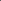 Pronajímatel prohlašuje, že se na jeho osobu nevztahují mezinárodní sankce vůči Rusku a Bělorusku v souvislosti s agresí na území Ukrajiny dle nařízení Rady (EU) č. 269/2014, nařízení Rady (EU) č. 208/2014 a nařízení Rady (ES) č. 765/2006 (individuální finanční sankce – podrobnosti k těmto opatřením jsou dostupné na webu Finančního analytického úřadu). Nájemce zejména prohlašuje, že on, ani jeho přímí či nepřímí vlastníci nejsou ruským nebo běloruským státním příslušníkem ani právnickou osobou, subjektem či orgánem s pobytem, resp. sídlem v Rusku či Bělorusku, jehož jméno nebo název je uveden na sankčních seznamech EU.Pronajímatel prohlašuje, že žádnou část obsahu této Smlouvy, včetně jejích příloh či jiných součástí, nepovažuje za své obchodní tajemství či důvěrné informace. Pronajímatel bere na vědomí, že v souladu s právními předpisy může být vyžadováno zveřejnění této Smlouvy či budoucích dohod, které tuto Smlouvu případně budou měnit, nahrazovat či rušit, ve veřejně přístupném registru. Jsou-li povinnými subjekty k takovému zveřejnění Pronajímatel i Nájemce, provede zveřejnění Nájemce. Nájemce je oprávněn před zveřejněním Smlouvy či budoucích dohod, které tuto Smlouvu případně budou měnit, nahrazovat či rušit, ve veřejně přístupném registru ve Smlouvě či budoucích dohodách, které tuto Smlouvu případně budou měnit, nahrazovat či rušit, znečitelnit informace, na něž se nevztahuje uveřejňovací povinnost podle příslušného právního předpisu. Pronajímatel dále bere na vědomí, že v rámci hospodaření Nájemce s majetkem České republiky může být obsah této Smlouvy či budoucích dohod, které tuto Smlouvu případně budou měnit, nahrazovat či rušit, v odůvodněných případech zpřístupněn třetím stranám.Tato Smlouva je uzavřena dnem podpisu oběma Smluvními stranami a nabývá účinnosti dne 1. 1. 2023. Podléhá-li tato Smlouva povinnosti uveřejnění v registru smluv dle zákona č. 340/2015 Sb., o registru smluv, nenabude účinnosti před tímto uveřejněním.Smlouva je vyhotovena ve dvou (2) stejnopisech, z nichž každá smluvní strana obdrží jeden (1) stejnopis.Smluvní strany prohlašují, že Smlouvu uzavřely na základě své svobodné a vážné vůle, že si Smlouvu přečetly, porozuměly zcela jejímu obsahu a na důkaz toho níže připojují své podpisy.Nedílnou součástí Smlouvy jsou následující přílohy:Příloha č. 1 – fotodokumentace – umístění Předmětu nájmu 1Příloha č. 2 – fotodokumentace – umístění Předmětu nájmu 2V Plzni dne: _____________	V Plzni dne: _____________Střední průmyslová škola dopravní	Česká pošta, s.p.Plzeň, Karlovarská 1210/99	Politických vězňů 909/4, 225 99, Praha 1ZA PRONAJÍMATELE	ZA NÁJEMCE………………………………………	………………………………………Ing. Irena Nováková	Ing. Tomáš Vaníčekředitelka školy	manažer specializovaného útvaru PČJZ	Česká pošta, s.p.